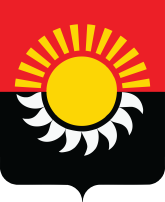 РОССИЙСКАЯ ФЕДЕРАЦИЯКемеровская область-КузбассОсинниковский городской округ Кемеровской области - КузбассаСовет народных депутатов Осинниковского городского округаРЕШЕНИЕ«21»  декабря 2023г.					                                     №25 -МНА принято на заседании Совета народныхдепутатов Осинниковского городскогоокруга «21» декабря 2023 годаОб утверждении положения о денежном содержании муниципальных служащих и лиц, осуществляющих техническое обеспечение деятельности органов местного самоуправления в Осинниковском городском округе Кемеровской области - Кузбасса В соответствии с Федеральным законом от 06 октября 2003г. № 131-ФЗ «Об общих принципах организации местного самоуправления в Российской Федерации», Законом Кемеровской области от 30 июня 2007г. № 103-ОЗ «О некоторых вопросах прохождения муниципальной службы», руководствуясь статьей 29 Устава Осинниковского городского округа Кемеровской области - Кузбасса, Совет народных депутатов Осинниковского городского округа решил:1. Утвердить Положение о денежном содержании муниципальных служащих и лиц, осуществляющих техническое обеспечение деятельности органов местного самоуправления, в Осинниковском городском округе Кемеровской области - Кузбасса согласно приложению № 1 к настоящему Решению.2. Признать утратившими силу:решение Совета народных депутатов Осинниковского городского округа от 29 апреля 2021г. № 175-МНА «Об утверждении Положения о денежном содержании муниципальных служащих и лиц, осуществляющих техническое обеспечение деятельности органов местного самоуправления, в Осинниковском городском округе Кемеровской области – Кузбасса»;решение Совета народных депутатов Осинниковского городского округа от 30 сентября 2021г. № 199-МНА «О внесении изменений в Решение Совета народных депутатов Осинниковского городского округа от 29.04.2021 № 175-МНА «Об утверждении Положения о денежном содержании муниципальных служащих и лиц, осуществляющих техническое обеспечение деятельности органов местного самоуправления, в Осинниковском городском округе Кемеровской области – Кузбасса»;решение Совета народных депутатов Осинниковского городского округа от 28 октября 2021г. № 217-МНА «О внесении изменений в Решение Совета народных депутатов Осинниковского городского округа от 29.04.2021 N 175-МНА «Об утверждении Положения о денежном содержании муниципальных служащих и лиц, осуществляющих техническое обеспечение деятельности органов местного самоуправления, в Осинниковском городском округе Кемеровской области – Кузбасса»;решение Совета народных депутатов Осинниковского городского округа от 23 декабря 2021г. № 231-МНА «О внесении изменений в Решение Совета народных депутатов Осинниковского городского округа от 29.04.2021 N 175-МНА «Об утверждении Положения о денежном содержании муниципальных служащих и лиц, осуществляющих техническое обеспечение деятельности органов местного самоуправления, в Осинниковском городском округе Кемеровской области – Кузбасса»;решение Совета народных депутатов Осинниковского городского округа от 27 января 2022г. № 255-МНА «О внесении изменения в Решение Совета народных депутатов Осинниковского городского округа от 29.04.2021 N 175-МНА «Об утверждении Положения о денежном содержании муниципальных служащих и лиц, осуществляющих техническое обеспечение деятельности органов местного самоуправления, в Осинниковском городском округе Кемеровской области – Кузбасса»;решение Совета народных депутатов Осинниковского городского округа от 24 февраля 2022г. № 258-МНА «О внесении изменений в Решение Совета народных депутатов Осинниковского городского округа от 29.04.2021 N 175-МНА «Об утверждении Положения о денежном содержании муниципальных служащих и лиц, осуществляющих техническое обеспечение деятельности органов местного самоуправления, в Осинниковском городском округе Кемеровской области – Кузбасса»; решение Совета народных депутатов Осинниковского городского округа от 31 мая 2022г. № 287-МНА «О внесении изменений в Решение Совета народных депутатов Осинниковского городского округа от 29.04.2021 N 175-МНА «Об утверждении Положения о денежном содержании муниципальных служащих и лиц, осуществляющих техническое обеспечение деятельности органов местного самоуправления, в Осинниковском городском округе Кемеровской области – Кузбасса»; решение Совета народных депутатов Осинниковского городского округа от 28 июня 2022г. № 304-МНА «О внесении изменений в решение Совета народных депутатов Осинниковского городского округа от 29.04.2021 N 175-МНА «Об утверждении Положения о денежном содержании муниципальных служащих и лиц, осуществляющих техническое обеспечение деятельности органов местного самоуправления, в Осинниковском городском округе Кемеровской области – Кузбасса»;решение Совета народных депутатов Осинниковского городского округа от 22 декабря 2022г. № 350-МНА «О внесении изменений в Решение Совета народных депутатов Осинниковского городского округа от 29.04.2021 N 175-МНА «Об утверждении Положения о денежном содержании муниципальных служащих и лиц, осуществляющих техническое обеспечение деятельности органов местного самоуправления, в Осинниковском городском округе Кемеровской области – Кузбасса»;решение Совета народных депутатов Осинниковского городского округа от 26 января 2023г. № 359-МНА «О внесении изменений в Решение Совета народных депутатов Осинниковского городского округа от 29 апреля 2021 года N 175-МНА «Об утверждении Положения о денежном содержании муниципальных служащих и лиц, осуществляющих техническое обеспечение деятельности органов местного самоуправления, в Осинниковском городском округе Кемеровской области – Кузбасса».3. Направить настоящее Решение Главе Осинниковского городского округа для подписания и официального опубликования.4. Опубликовать настоящее Решение в газете «Время и жизнь».5. Настоящее Решение вступает в силу со дня опубликования и распространяет свое действие на правоотношения, возникшие с 01 декабря 2023г.Председатель Совета народных депутатовОсинниковского городского округа                                                       Н.С. КоваленкоГлава Осинниковскогогородского округа                                                                                       И.В. РомановПриложениек Решению Совета народных депутатовОсинниковского городского округаот 21 декабря 2023 № 25-МНАПОЛОЖЕНИЕО ДЕНЕЖНОМ СОДЕРЖАНИИ МУНИЦИПАЛЬНЫХ СЛУЖАЩИХ И ЛИЦ,ОСУЩЕСТВЛЯЮЩИХ ТЕХНИЧЕСКОЕ ОБЕСПЕЧЕНИЕ ДЕЯТЕЛЬНОСТИ ОРГАНОВМЕСТНОГО САМОУПРАВЛЕНИЯ, В ОСИННИКОВСКОМ ГОРОДСКОМ ОКРУГЕКЕМЕРОВСКОЙ ОБЛАСТИ - КУЗБАССАНастоящее Положение в соответствии с Федеральным законом от 06 октября 2003г. № 131-ФЗ «Об общих принципах организации местного самоуправления в Российской Федерации», Законом Кемеровской области от 30 июня 2007г. № 103-ОЗ «О некоторых вопросах прохождения муниципальной службы», Уставом Осинниковского городского округа Кемеровской области - Кузбасса определяет порядок денежного содержания муниципальных служащих и лиц, осуществляющих техническое обеспечение деятельности органов местного самоуправления, в Осинниковском городском округе Кемеровской области - Кузбасса (далее - Осинниковский городской округ).Статья 1. Денежное содержание муниципальных служащих Осинниковского городского округа1.Денежное содержание муниципальных служащих Осинниковского городского округа состоит из:1) должностного оклада;2) надбавки к должностному окладу за особые условия муниципальной службы;3) надбавки к должностному окладу за выслугу лет;4) ежемесячной надбавки за ученую степень, ученое звание, почетное звание Российской Федерации;5) ежемесячной надбавки за особые условия муниципальной службы лицам, в основные обязанности которых входят проведение правовой экспертизы правовых актов и проектов правовых актов, подготовка и редактирование проектов правовых актов и их визирование в качестве юриста или исполнителя, имеющего высшее юридическое образование;6) премий по результатам работы;7) материальной помощи и единовременной выплаты при предоставлении ежегодного оплачиваемого отпуска;8) ежемесячной процентной надбавки к должностному окладу за работу со сведениями, составляющими государственную тайну;9) других видов надбавок и выплат в соответствии с федеральными и областными законами, Уставом Осинниковского городского округа Кемеровской области - Кузбасса.2.На должностной оклад, все виды надбавок и выплат, материальную помощь начисляется районный коэффициент в размере, установленном законодательством Российской Федерации.3.Решение об установлении размеров ежемесячных и иных дополнительных выплат муниципальным служащим, принимается соответствующим руководителем органа местного самоуправления или руководителем органа местной администрации (далее - Работодателем) и оформляется распоряжением (приказом).Статья 2. Должностные оклады муниципальных служащих Осинниковского городского округа1. Размеры должностных окладов муниципальных служащих Осинниковского городского округа устанавливаются в соответствии с приложением N 1 к настоящему Положению.2. Увеличение (индексация) размеров должностных окладов муниципальных служащих осуществляется на основании решения Совета народных депутатов Осинниковского городского округа.3. Сокращение бюджетных ассигнований не может служить основанием для отмены или снижения гарантий, предусмотренных настоящим Положением.Статья 3. Надбавки к должностным окладам муниципальных служащих Осинниковского городского округа1. Надбавка к должностному окладу за особые условия муниципальной службы устанавливается дифференцированно с учетом сложности и напряженности выполняемой работы.2. Надбавка к должностному окладу за особые условия муниципальной службы выплачивается муниципальным служащим в целях материального стимулирования труда наиболее квалифицированных, компетентных, ответственных и инициативных муниципальных служащих, исполняющих свои должностные обязанности, как правило, в условиях, отличающихся от нормальных (сложность, срочность и повышенное качество работ, особый режим и график работы, знание и применение средств оргтехники и другое).Основными критериями для выплаты надбавки к должностному окладу за особые условия муниципальной службы являются:- исполнение должностных обязанностей в условиях, отличающихся от нормальных;- привлечение муниципального служащего к выполнению непредвиденных, особо важных и ответственных работ;- ответственность муниципального служащего при исполнении своих должностных обязанностей;- наличие у муниципального служащего государственных наград, других знаков отличия, полученных за достижения в труде.3. Ежемесячная надбавка за выслугу лет устанавливается в зависимости от стажа муниципальной службы в следующих размерах:4. Ежемесячная надбавка за ученую степень и почетное звание выплачивается:- кандидатам наук или доцентам, а также лицам, имеющим почетное звание Российской Федерации, - в размере 10 процентов должностного оклада;- докторам наук или профессорам - в размере 20 процентов должностного оклада.Статья 4. Премирование муниципальных служащих Осинниковского городского округа1. Премирование муниципальных служащих Осинниковского городского округа производится по результатам работы за месяц с учетом исполнения должностных обязанностей. Размер премий по результатам работ за месяц не может быть ниже 25 процентов должностного оклада.2. Премирование может также производиться по результатам выполнения разовых и иных поручений, а также в других случаях, предусмотренных нормативными правовыми актами органов местного самоуправления Осинниковского городского округа, в пределах экономии фонда оплаты труда.3. Условия и порядок премирования муниципальных служащих Осинниковского городского округа определяются нормативными правовыми актами соответствующих органов местного самоуправления Осинниковского городского округа.4. Выплата ежемесячной премии производится за фактически отработанное время.Ежемесячные премии и премии по результатам выполнения разовых и иных поручений включаются в расчет среднего заработка для оплаты ежегодных отпусков и в других случаях, предусмотренных законодательством Российской Федерации.Статья 5. Материальная помощь и единовременная выплата при предоставлении ежегодного оплачиваемого отпуска муниципальным служащим Осинниковского городского округа1. Материальная помощь муниципальному служащему выплачивается единовременно один раз в год по собственному заявлению. Кроме того, дополнительная разовая материальная помощь выплачивается при бракосочетании, рождении ребенка, смерти близких родственников, несчастном случае.Ежегодная единовременная материальная помощь выплачивается в размере одного должностного оклада. Размеры вышеперечисленных выплат лимитируются фондом оплаты труда при предоставлении пакета необходимых документов.2. При предоставлении муниципальному служащему ежегодного оплачиваемого отпуска, независимо от его продолжительности, один раз в год производится единовременная выплата в размере двух должностных окладов.3. Единовременная выплата при предоставлении ежегодного оплачиваемого отпуска и материальная помощь за неполный календарный год (при приеме на работу или увольнении) начисляются и выплачиваются пропорционально отработанному периоду времени.4. Если муниципальный служащий получил единовременную выплату к ежегодному оплачиваемому отпуску или материальную помощь авансом и не отработал полагающийся временной период в полном объеме (календарный год), при увольнении производится удержание излишне выплаченной единовременной выплаты при предоставлении ежегодного оплачиваемого отпуска и (или) материальной помощи.Перерасчет и удержание излишне выплаченных сумм материальной помощи и единовременной выплаты не производятся:а) при прекращении трудовых отношений по пунктам 1, 2, 4 статьи 81 Трудового кодекса Российской Федерации;б) при прекращении трудового договора по пунктам 1, 5, 6, 10 статьи 77 Трудового кодекса Российской Федерации.в) при прекращении трудовых отношений в связи с достижением предельного возраста, установленного для замещения муниципальной службы.5. В случае неиспользования очередного отпуска в текущем календарном году производятся начисление единовременной выплаты и выплата ее в конце текущего календарного года.Статья 6. Финансирование расходов на выплату денежного содержания муниципальных служащих Осинниковского городского округа1. Финансирование расходов на выплату денежного содержания муниципальных служащих Осинниковского городского округа осуществляется за счет средств бюджета Осинниковского городского округа.Статья 7. Формирование фондов оплаты труда1. При утверждении фондов оплаты труда для органов местного самоуправления сверх суммы средств, направляемых для выплаты должностных окладов муниципальным служащим Осинниковского городского округа, предусматриваются следующие средства на выплату (в расчете на год):1) ежемесячной надбавки за особые условия муниципальной службы - в размере 6,5 должностных окладов;2) ежемесячной надбавки за выслугу лет - в размере 3 должностных окладов;3) премий по результатам работы - в размере 3 должностных окладов;4) ежемесячной надбавки за ученую степень и почетное звание;5) ежемесячной надбавки за особые условия муниципальной службы лицам, замещающим муниципальные должности Осинниковского городского округа, в основные служебные обязанности которых входят проведение правовой экспертизы правовых актов и проектов правовых актов, подготовка и редактирование проектов правовых актов и их визирование в качестве юриста или исполнителя, имеющим высшее юридическое образование, планирование которой осуществляется в пределах экономии по фонду оплаты труда;6) материальной помощи и единовременной выплаты при предоставлении ежегодного оплачиваемого отпуска - в размере 3 должностных окладов;7) ежемесячной процентной надбавки к должностному окладу за работу со сведениями, составляющими государственную тайну, производится в соответствии с Постановлением Правительства РФ от 18 сентября 2006 г. N 573 "О предоставлении социальных гарантий гражданам, допущенным к государственной тайне на постоянной основе, и сотрудникам структурных подразделений по защите государственной тайны".2. Районный коэффициент к денежному содержанию устанавливается в размерах и порядке, определяемых федеральным законодательством.Статья 8. Условия оплаты труда работников, занимающих должности, не отнесенные к должностям муниципальной службы, и осуществляющих техническое обеспечение деятельности органов местного самоуправления Осинниковского городского округа1. Должностные оклады работников, занимающих должности, не отнесенные к должностям муниципальной службы, и осуществляющих техническое обеспечение деятельности органов местного самоуправления Осинниковского городского округа, устанавливаются в соответствии с приложением N 2 к настоящему Положению.2. Работникам, указанным в части 1 настоящей статьи, выплачиваются следующие надбавки:а) ежемесячная надбавка за особые условия труда - в размере до 50 процентов должностного оклада;б) ежемесячная надбавка за выслугу лет к должностному окладу в следующих размерах:3. Условия выплаты ежемесячной надбавки за сложность, напряженность и специальный режим работы и премий определяются нормативными правовыми актами соответствующих органов местного самоуправления Осинниковского городского округа.4. Работникам, указанным в пункте 1 настоящей статьи, по результатам работы за месяц выплачиваются премии. Размер премий по результатам работы за месяц не может быть ниже 25 процентов должностного оклада.5. Премирование может также производиться по результатам выполнения разовых и иных поручений, а также в других случаях, предусмотренных нормативными правовыми актами органов местного самоуправления Осинниковского городского округа, за счет экономии фонда оплаты труда.6. Работникам, указанным в пункте 1 настоящей статьи, производятся иные выплаты, предусмотренные федеральным и областным законодательством, а также выплачивается материальная помощь в размере 2 должностных окладов в год.Материальная помощь за неполный календарный год (при приеме на работу или увольнении) начисляется и выплачивается пропорционально отработанному периоду времени.Если работник, осуществляющий техническое обеспечение деятельности, получил материальную помощь авансом и не отработал полагающийся временной период в полном объеме (календарный год), при увольнении производится удержание излишне выплаченной материальной помощи.7. При утверждении фондов оплаты труда для органов местного самоуправления Осинниковского городского округа сверх суммы средств, направляемых для выплаты должностных окладов работников, указанных в пункте 1 настоящей статьи, предусматриваются следующие средства на выплату:а) ежемесячной надбавки за особые условия труда - в размере 2,5 должностного оклада;б) ежемесячной надбавки за выслугу лет - в размере 2 должностных окладов;в) премий по результатам работы за месяц - в размере 3 должностных окладов;г) материальной помощи - в размере 2 должностных окладов.8. Районный коэффициент устанавливается в размерах и порядке, определяемых федеральным законодательством.9. Индексация и повышение должностных окладов для работников, указанных в пункте 1 настоящей статьи, осуществляются в размерах и сроки, предусмотренные для муниципальных служащих Осинниковского городского округа.Приложение N 1к Положению о денежном содержаниимуниципальных служащих и лиц,осуществляющих техническое обеспечениедеятельности органов местного самоуправления,в Осинниковском городском округеКемеровской области - КузбассаПриложение N 2к Положению о денежном содержаниимуниципальных служащих и лиц,осуществляющих техническое обеспечениедеятельности органов местного самоуправления,в Осинниковском городском округеКемеровской области - КузбассаРАЗМЕРЫ ОКЛАДОВЛИЦ, ОСУЩЕСТВЛЯЮЩИХ ТЕХНИЧЕСКОЕ ОБЕСПЕЧЕНИЕ ДЕЯТЕЛЬНОСТИОРГАНОВ МЕСТНОГО САМОУПРАВЛЕНИЯСтаж работыВ процентах от должностного окладаОт 1 года до 5 лет10От 5 лет до 10 лет15От 10 лет до 15 лет20От 15 лет и выше30Стаж работыВ процентах от должностного окладаОт 3 до 8 лет10Свыше 8 лет до 13 лет15Свыше 13 лет до 18 лет20Свыше 18 лет до 23 лет25Свыше 23 лет30Должности муниципальной службыУстановленные денежные окладыДолжности муниципальной службы, учреждаемые для непосредственного обеспечения исполнения полномочий лица, замещающего муниципальную должностьДолжности муниципальной службы, учреждаемые для непосредственного обеспечения исполнения полномочий лица, замещающего муниципальную должностьДолжности муниципальной службы, учреждаемые для непосредственного обеспечения исполнения полномочий лица, замещающего муниципальную должностьвысшаяПервый заместитель Главы городского округа27012,00высшаяЗаместитель Главы городского округа по экономике, инвестиционной политике и развитию бизнеса24741,00высшаяЗаместитель Главы городского округа по социальным вопросам24741,00высшаяЗаместитель Главы городского округа по строительству24741,00высшаяЗаместитель Главы городского округа по жилищно-коммунальному хозяйству24741,00высшаяЗаместитель Главы городского округа - руководитель аппарата24741,00ведущаяСоветник Главы городского округа18841,00Должности муниципальной службы, учреждаемые для обеспечения исполнения полномочий администрации Осинниковского городского округаДолжности муниципальной службы, учреждаемые для обеспечения исполнения полномочий администрации Осинниковского городского округаДолжности муниципальной службы, учреждаемые для обеспечения исполнения полномочий администрации Осинниковского городского округаОтдел по организационной работе и взаимодействию с политическими партиями и общественными организациями(отдел по организационной работе)Отдел по организационной работе и взаимодействию с политическими партиями и общественными организациями(отдел по организационной работе)Отдел по организационной работе и взаимодействию с политическими партиями и общественными организациями(отдел по организационной работе)главнаяНачальник отдела21683,00старшаяГлавный специалист13153,00Отдел по работе с правоохранительными органамиОтдел по работе с правоохранительными органамиОтдел по работе с правоохранительными органамиглавнаяНачальник отдела21683,00старшаяГлавный специалист (ответственный секретарь комиссии по делам несовершеннолетних и защите их прав)13153,00Отдел по учету и распределению жильяОтдел по учету и распределению жильяОтдел по учету и распределению жильяглавнаяНачальник отдела21683,00старшаяГлавный специалист13153,00Отдел экономикиОтдел экономикиОтдел экономикиглавнаяНачальник отдела21683,00ведущаяЗаместитель начальника отдела18131,00старшаяГлавный специалист13153,00Отдел содействия малому и среднему предпринимательствуОтдел содействия малому и среднему предпринимательствуОтдел содействия малому и среднему предпринимательствуглавнаяНачальник отдела21683,00старшаяГлавный специалист13153,00Отдел по контролюОтдел по контролюОтдел по контролюглавнаяНачальник отдела21683,00старшаяГлавный специалист13153,00Отдел по информационной безопасностиОтдел по информационной безопасностиОтдел по информационной безопасностиглавнаяНачальник отдела21683,00старшаяГлавный специалист13153,00Отдел информационной политики (Муниципальный центр управления)Отдел информационной политики (Муниципальный центр управления)Отдел информационной политики (Муниципальный центр управления)главнаяНачальник отдела21683,00ведущаяЗаместитель начальника отдела18131,00старшаяГлавный специалист13153,00Юридический отделЮридический отделЮридический отделглавнаяНачальник отдела21683,00старшаяГлавный специалист13153,00Отдел по потребительскому рынку и защите прав потребителейОтдел по потребительскому рынку и защите прав потребителейОтдел по потребительскому рынку и защите прав потребителейглавнаяНачальник отдела21683,00старшаяГлавный специалист13153,00Отдел координации работ по жизнеобеспечению городаОтдел координации работ по жизнеобеспечению городаОтдел координации работ по жизнеобеспечению городаглавнаяНачальник отдела21683,00старшаяГлавный специалист13153,00Отдел строительстваОтдел строительстваОтдел строительстваглавнаяНачальник отдела21683,00старшаяГлавный специалист13153,00Отдел бухгалтерского учетаОтдел бухгалтерского учетаОтдел бухгалтерского учетаглавнаяНачальник отдела21683,00старшаяГлавный специалист13153,00Отдел архитектуры и градостроительстваОтдел архитектуры и градостроительстваОтдел архитектуры и градостроительстваглавнаяНачальник отдела21683,00старшаяГлавный специалист13153,00Отдел охраны окружающей среды, природных ресурсов и трудаОтдел охраны окружающей среды, природных ресурсов и трудаОтдел охраны окружающей среды, природных ресурсов и трудаведущаяЗаведующий отделом20262,00Отдел кадров и наградОтдел кадров и наградОтдел кадров и наградглавнаяНачальник отдела21683,00старшаяГлавный специалист13153,00старшаяГлавный специалист по социальным вопросам13153,00старшаяГлавный специалист по связям с общественностью13153,00старшаяГлавный специалист по военно-мобилизационной подготовке13153,00старшаяГлавный специалист по режиму секретности13153,00высшаяРуководитель территориального в составе муниципального образования организационно-распорядительных органов - глава администрации поселка Тайжина22751,00Отдел координации работ по обеспечению жизнедеятельности поселка ТайжинаОтдел координации работ по обеспечению жизнедеятельности поселка ТайжинаОтдел координации работ по обеспечению жизнедеятельности поселка ТайжинаглавнаяНачальник отдела21683,00старшаяГлавный специалист по земельным вопросам13153,00Отдел по организационной работе администрации поселка ТайжинаОтдел по организационной работе администрации поселка ТайжинаОтдел по организационной работе администрации поселка ТайжинаведущаяЗаведующий отделом20262,00Должности муниципальной службы Управления социальной защиты населения администрации Осинниковского городского округаДолжности муниципальной службы Управления социальной защиты населения администрации Осинниковского городского округаДолжности муниципальной службы Управления социальной защиты населения администрации Осинниковского городского округавысшаяНачальник УСЗН23812,00главнаяЗаместитель начальника УСЗН21682,00Отдел по правовым вопросамОтдел по правовым вопросамОтдел по правовым вопросамведущаяНачальник отдела20262,00старшаяГлавный специалист13153,00Отдел бухгалтерского учета и отчетностиОтдел бухгалтерского учета и отчетностиОтдел бухгалтерского учета и отчетностиведущаяНачальник отдела20262,00ведущаяЗаместитель начальника отдела18131,00старшаяГлавный специалист13153,00Планово-экономический отделПланово-экономический отделПланово-экономический отделведущаяНачальник отдела20262,00старшаяГлавный специалист13153,00Отдел назначений и выплаты пенсий, компенсацийОтдел назначений и выплаты пенсий, компенсацийОтдел назначений и выплаты пенсий, компенсацийведущаяНачальник отдела20262,00ведущаяЗаместитель начальника отдела18131,00старшаяГлавный специалист13153,00Отдел проблем семьи, женщин и детейОтдел проблем семьи, женщин и детейОтдел проблем семьи, женщин и детейведущаяНачальник отдела20262,00ведущаяЗаместитель начальника отдела18131,00старшаяГлавный специалист13153,00Отдел социальных гарантий и льготОтдел социальных гарантий и льготОтдел социальных гарантий и льготведущаяНачальник отдела20262,00ведущаяЗам. начальника отдела18131,00старшаяГлавный специалист13153,00Отдел автоматизацииОтдел автоматизацииОтдел автоматизацииведущаяНачальник отдела20262,00ведущаяЗам. начальника отдела18131,00старшаяГлавный специалист13153,00Должности муниципальной службы Финансового управления администрации Осинниковского городского округаДолжности муниципальной службы Финансового управления администрации Осинниковского городского округаДолжности муниципальной службы Финансового управления администрации Осинниковского городского округавысшаяЗаместитель Главы городского округа по финансам - начальник Финансового управления администрации Осинниковского городского округа25878,00главнаяЗаместитель начальника управления - начальник бюджетного отдела23742,00Бюджетный отделБюджетный отделБюджетный отделведущаяЗаместитель начальника бюджетного отдела20124,00старшаяГлавный специалист16442,00Отдел бухгалтерского учета и отчетностиОтдел бухгалтерского учета и отчетностиОтдел бухгалтерского учета и отчетностиведущаяНачальник отдела бухгалтерского учета и отчетности - главный бухгалтер21680,00старшаяГлавный специалист16442,00Отдел доходов и финансирования отраслей экономикиОтдел доходов и финансирования отраслей экономикиОтдел доходов и финансирования отраслей экономикиведущаяНачальник отдела доходов и финансирования отраслей экономики21680,00старшаяГлавный специалист16442,00ведущаяЗаведующий сектором информационно-технического сопровождения20124,00старшаяГлавный специалист - юрисконсульт16442,00старшаяГлавный специалист16442,00Должности муниципальной службы, учреждаемые для обеспечения исполнения полномочий Совета народных депутатов Осинниковского городского округаДолжности муниципальной службы, учреждаемые для обеспечения исполнения полномочий Совета народных депутатов Осинниковского городского округаДолжности муниципальной службы, учреждаемые для обеспечения исполнения полномочий Совета народных депутатов Осинниковского городского округаведущаяНачальник самостоятельного отдела - начальник отдела по правовым вопросам и организации работы Совета21683,00старшаяГлавный специалист13153,00Должности муниципальной службы, учреждаемые для обеспечения исполнения полномочий Контрольно-счетной палаты Осинниковского городского округаДолжности муниципальной службы, учреждаемые для обеспечения исполнения полномочий Контрольно-счетной палаты Осинниковского городского округаДолжности муниципальной службы, учреждаемые для обеспечения исполнения полномочий Контрольно-счетной палаты Осинниковского городского округастаршаяГлавный специалист13153,00ДолжностьПредельные денежные окладыСтарший инспектор7763,00Заведующий хозяйством7763,00Водитель7763,00Сторож (вахтер)4975,00Специалист13153,00